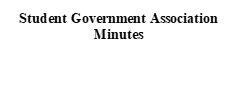 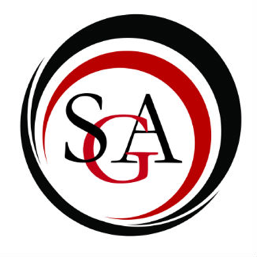 I. Call to order: Oakley Gorman, Ashley Newell, Brittany Tiffany, Carson Witherite, Mayson Bryant, Daniel Teeter, Deacon Hogan, Jenna Vazquez, Jon Consadine, Isabella Heffner, Nautica Brown, David Young, Cordasia Adams, Lillian Ulsh, Quinn Eyster, Tatyana Singleton, Semya Andrews-Laysears, Justin Knarr, Dan Knorr, Dr. McEvoy (20 in attendance)II. Roll Call: 6:05Excused - Alex Shellhammer, Grace Brunell, Sarah CassavaughIII. ApprovalSo move: AshleySecond: DanielIV. Officer Reports President:Hi everyone, hope you are having a good week, sorry for being out last week due to sickness.Fresh Check event today through Steve Plesac. It had a good turnout thank you to Jenna and Deacon for volunteering their time on such short notice.We were seeking volunteers for the admissions department September 30th and November 11th. Spots should be filled up but you will be notified if something happens.Planning to meet with President Hanna and speak on a monthly basis, if anyone has any questions ask Ashley and she will bring it up for you. newelljt28@mansfield.edu Remember, joining at least one committee is mandatory. It is good to get involved.Vice PresidentHope you're having a good week, don’t be afraid to reach out to the Learning Center for help.Must join one committee. Reach Anna via email. We do have a list of people who have not joined a committee. duncanae12@mansfield.edu TreasurerCOF Balance: N/ASGA Balance: N/ANo real reportJoin COF. We meet on Fridays at 9 a.m. Alumni 314ParliamentarianHave a great week everyone, good luck in midterms. Don’t be afraid to get help at the Writing Center: Look in Mansfield page for your specific courses.The Constitutional committee will be tasked with bylaws. Their 1st meeting will be October 10th at 7 p.m.PR DirectorMet with Steve Plesac talked about Fall Fest and set the date for October 20th at South Hall Mall and the field right beside it. KFC will be the rain location. Started planning HomecomingIf interested in the PR Committee we meet on Mondays at 4 p.m.If any organization needs anything let Mayson know bryantma31@mansfield.edu SecretaryI hope everyone is having a good week, let me know if you need anythingStill working on name tags.Director of Technology (IT director)Finally have access to the website (applause) and am working on getting the minutes onto the website.V. Committee Reportsa. University Committee Reports:i. Commonwealth University (CU) Senate:Don't meet until Novemberii. Academic Policy Committee:  Have not met yet.iii. IT Subcommittee: Did Not meet. Next meeting is October 11thiv. Student Affairs and Admissions Committee: N/Av. CCSI: N/Avi. Mansfield Assembly:N/Avii. DEI Committee: N/Aviii. Committee on Finance (COF):N/Aix. Student Success and Campus Life CommitteeN/AVI. House of RepresentativesACDA:Next week a former faculty member is talking about performing in the world after COVID.BSU:We are fundraising by selling Breast Cancer Awareness ribbons in Alumni and Lower Manser the 1st-6th of October. Then the following week will be a bake sale.Carontawan:Asking small businesses around campus to take ads in the yearbook to help raise money for the club so the yearbook is cheaper. We emailed Greek life for headshot pictures. There will be an open house for pictures this Saturday. The pictures are done upstairs in Alumni in the first door. Lauren and or John should be in the room.Will find out if people are able to buy last year's yearbook.Geoscience club:N/AIFC:Blood Drive is October 16th. ΣΑΕ is having a second recruitment week right now. FHP:N/AMU Cheer Team:No reportMUSVO:Thank you to those who came out to the Military Appreciation Game, thank you to MU Cheer for cheering us on. We had a successful raffle, we raised 300 dollars and logged about 9 to 9 and ½ hours of community service.Elections happened last week. Working on moving the meeting time.Panhellenic Council:No ReportPCMEA:N/APolitical Science Club:N/AROTORACT:Planning to go to a local animal shelter and volunteer.SAAC:N/ASAGA:During our last meeting we made changes to our constitution (which will be made public via our Instagram account once they've been typed)Began planning for our annual dance. The theme this year is space/galaxy. Our dance is always open to everyone, and we plan on holding it sometime in March.We will not be meeting this week because the Bi+ Social is being held at the same time of the SAGA meetings. We encourage everyone to go to the social (Thursday from 5-7 in the Pride Center/outside the Pride Center)Steadman StudiesN/AStudent Dietetic Association:N/AWNTE:Held elections to fulfill e-board positions and are now filled.Looking for a new meeting time.VII. Old BusinessN/AN/AVIII. New BusinessMotion to amend minutesSo moved: DanielSecond: JennaDiscussion about minutes: change senior to CUPassesMotion to move to ACDA reportSecond: AnnaMotion to move to Officer ReportsSecond: OakleyIX. Senator CommentsN/AX. Faculty Representative (Dr. McEvoy)Fantastic conversation with Tim Shuey ,the CFO for CU, regarding voting and about financial details for the MU department. Questions about issues of MOU being changed and student activity fee being changed along with student fees being changed will be answered when Dr. McEvoy has answers.Next week are midterms, midterm grades are to give students an idea of where they are currently(academically).No more student evaluations; It is not clear the evaluations did an appropriate job to help students and or faculty. Conversations are being held about this;They will be pointed  to SGA when moving forward to help create questions that serve student needs and are appropriate in contract.XI. Advisor (Dr. DuBord)Wasn’t able to make it because of a meeting in Bloomsburg.XII. AnnouncementsThe Career Center is hosting an alumni event. It is a great networking opportunity and to see alumni that were in your shoes.Political science is hosting a Republican party at 9 p.m. tonight, to see what Republicans are talking about.Located in Oak MPR room.Don't forget to register to vote, you can register to vote in the area. Can mail in a ballot here or in the home district.XIII. Public Q & ADan Knorr ,works in the president's office, has a direct line to the three governments of CU and to President Hanna. Thank you Ashley, Daniel, and Dr. McEvoy for meeting for lunch, talking about combined student accounts, create recurring chances to hear from students, don't wait for these opportunities so don't hesitate to text or call (Dan Knorr) dknorr@commonwealth.edu Call:570.389.4655 Text:570.442.9618Launching student trustee for mansfield, are aware on concerns and legitimate question about budget and working with Tim ShueyWill try to get President Hanna at a meetingNew Unified Spring Commencement Committee - get members first then meeting time; entails commencement ceremony for all campuses, tailored for unique campus work with faculty and staffXIV. Adjournment So move: Carson Second: AshleyPasses at 6:35